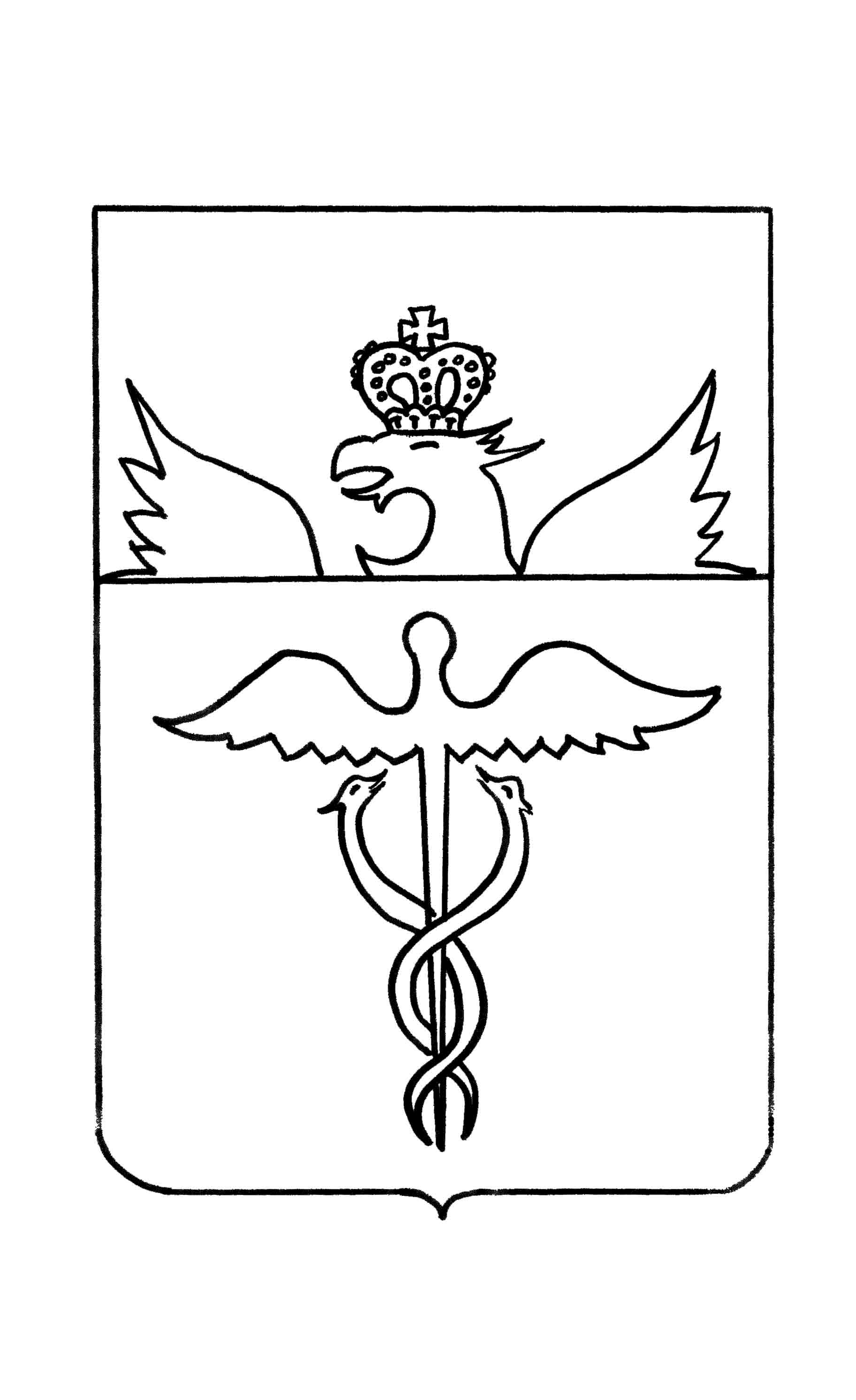 Совет народных депутатовВасильевского сельского поселения Бутурлиновского муниципального районаВоронежской областиРЕШЕНИЕот 27 декабря 2019г. № 192с. ВасильевкаО внесении изменений в Реестр должностей муниципальной службы васильевского сельского поселения, утверждённый решением Совета народных депутатов Васильевского сельского поселения от 31.07.2018 г. № 141В соответствии с Федеральными законами от 06.10.2003г. №131-Ф3 «Об общих принципах организации местного самоуправления в Российской Федерации», от 02.03.2007 г. №25-ФЗ «О муниципальной службе в Российской Федерации», Законом Воронежской области от 28.12.2007 г. №175-ОЗ «О муниципальной службе в Воронежской области», Уставом Васильевского  сельского поселения Бутурлиновского муниципального района Воронежской области, в целях приведения нормативных правовых актов в соответствие с действующим законодательством, Совет народных депутатов Васильевского  сельского поселения РЕШИЛ:1. Внести в Реестр должностей муниципальной службы Васильевского  сельского поселения, утверждённый решением Совета народных депутатов Васильевского сельского поселения от 31.07.2018 г. № 141,следующие изменения:- слова «Ведущий специалист – главный бухгалтер» - исключить.2. Опубликовать настоящее решение в  официальном периодическом печатном издании «Вестник муниципальных нормативно - правовых актов и иной официальной информации Васильевского сельского поселения Бутурлиновского муниципального района Воронежской области».3. Настоящее решение вступает в силу с 1 января 2020 года.Глава Васильевского сельского поселения                   Т.А. Котелевская